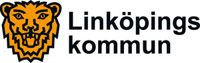 2016-05-19Bildningsnämnden
Pressinformation inför bildningsnämndens sammanträde
För ytterligare information kontakta bildningsnämndens vikarierande ordförande Bengt Olsson (L), telefon 072-729 73 45. 
Ärende 2 Slutlig ansökan till gymnasieskolan i Linköping år 1 läsåret 2016/17
Den slutliga ansökan till gymnasieskolan i Linköping år 1 det kommande läsåret är sammanställd. Resultatet visar bland annat att det samhällsvetenskapliga programmet är mest sökta program i första hand.Efter den preliminära antagningen till gymnasieskolan har 565 Linköpingsungdomar använt möjligheten att göra omval. Totalt har nu 2 336 ungdomar sökt till nationellt program, programinriktat individuellt val samt programinriktad yrkesintroduktion.– Vi ser nu resultatet efter att Linköpingsungdomarna fått chansen att göra omval efter att bildningsnämnden reviderat utbudet. Det är glädjande att de kommunala gymnasieskolorna fortsätter att locka elever och står sig väl i förhållande till de fristående skolorna. Däremot kan vi konstatera att yrkesprogrammen trots goda utsikter att få jobb efter avslutade studier har ett fortsatt lägre söktryck, säger Bengt Olsson (L), vikarierande ordförande för bildningsnämnden.Jämfört med den preliminära ansökan har andelen som sökt en fristående gymnasieskola ökat något, från 30 % till 31 %. Fördelningen mellan sökande till kommunala, fristående skolor och regionens skolor är samma som efter den definitiva ansökan 2015: 63 %, 31 % respektive 6 %.Av de sökande kommer 67 procent från Linköpings kommun. Av de sökande är 21 % ännu inte behöriga till sitt förstahandsval. För de som i första hand söker ett högskoleförberedande program är 10 % ännu inte behöriga medan motsvarande siffra för yrkesprogram är 40 %.Andelen elever som i första hand söker ett högskoleförberedande program har minskat med 2 procentenheter till 63 procent sedan den preliminära ansökan. Mest sökta program i första hand är det samhällsvetenskapliga programmet.För de ungdomar som är skrivna i Linköping ser fördelningen lite annorlunda ut. 1 555 ungdomar har sökt en gymnasieskola i Linköping i första hand. Av dessa har 70 procent sökt ett högskoleförberedande program i första hand och 30 procent ett yrkesprogram. 71 procent har sökt en kommunal skola i första hand, 27 procent en fristående och 2 procent Vretagymnasiet. 90 ungdomar skrivna i Linköpings kommun har sökt en skola utanför Linköping. De flesta av dessa har sökt en utbildning inom samverkansområdet.Den definitiva antagningen görs i slutet på juni följd av reservantagning fram till den 15:e september.Ärende 5
Användning av markeringsmedel för 
utbildning, integration och arbetsmarknad
Bildningsnämnden ansöker om att få använda markeringsmedel från kommunens tidigare års överskott för att finansiera lärarlyft, förlängning av heltidsmentorer, trygghet och säkerhet på Anders Ljungstedts gymnasium och utökning av sommarjobb.Nämnderna har möjlighet att från kommunstyrelsen få tilläggsanslag finansierade med resursmedel eller markeringsmedel. Vid torsdagens sammanträde förväntas bildningsnämnden besluta att begära tilläggsanslag om totalt 7,34 miljoner kronor för lärarlyft II, ökad trygghet och säkerhet vid Anders Ljungstedts gymnasium, förlängning av heltidsmentorer och utökning av sommarjobbsplatser.Lärarlyft II innebär att legitimerade lärare får möjlighet att komplettera sin behörighet i ämnen de undervisar utan behörighet och ger också fritidspedagoger möjlighet att ta en lärarexamen. Statsbidrag ges för studierna men kommunen skjuter till medel som gör att lärarna får studera 80 % inom tjänst och 20 % egen insats. Skolverket förlänger nu lärarlyftet till utgången av 2018. Satsningen finanserias med 2 miljoner kronor av markeringsmedlen för kompetensutveckling och omställning.- I Linköping ska alla lärare utöver legitimation också ha utbildning i de ämnen de undervisar i. Det är därför mycket glädjande att vi kan fortsätta det framgångsrika lärarlyftet för att ge fler lärare ämnesbehörighet. Jag är övertygad om att goda ämneskunskaper ger lärarna bättre möjligheter att undervisa och entusiasmera sina elever, säger Bengt Olsson (L), vikarierande ordförande för bildningsnämnden.Förstudien med heltidsmentorer förlängs enligt beslut i bildningsnämnden den 17 februari. Från höstterminen kommer också Katedralskolans IB-program och Berzeliusskolan att ingå i förstudien som först omfattade Birgittaskolan och Anders Ljungstedts gymnasium. Satsningen finansieras med 1,5 miljoner kronor från resursmedel för arbetsmiljö i skolan.- Läraryrket är Sveriges viktigaste och lärarnas insatser är avgörande för att alla elever ska kunna nå sin fulla potential. Vår förhoppning är att förstudien med heltidsmentorer ska göra att såväl elevernas närvaro som deras kunskapsresultat förbättras genom att lärarna får bättre möjligheter att fokusera på undervisningen i klassrummet, säger Bengt Olsson (L).
Insatser görs för ökad trygghet och säkerhet vid Anders Ljungstedts gymnasium för att möta problemen med obehöriga i lokalerna, inbrott och skadegörelse samt rökning inom skolområdet. Med hjälp av taggläsare på både entrédörrar och dörrar inom skolan blir det lättare att identifiera obehöriga så att dessa kan avvisas. Skolans många in- och utgångar ska göras tydligare och åtgärder ska vidtas för att göra närområdet tryggare. Dessutom planeras att tydligare markera skolområdets gränser eftersom det idag är alltför otydligt. I samband med detta ska insatser göras för att minska rökningen. Satsningen finansieras med 1,64 miljoner kronor av markeringsmedlen för ute- och innemiljö för skola och omsorg.
- Våra skolor är inte allmänna platser dit vem som helst har tillträde. För att eleverna ska kunna få studiero och förutsättningar att tillgodogöra sig undervisning krävs att de kan känna sig trygga och säkra i skolan. Nu ger vi Anders Ljungstedts gymnasium bättre möjligheter att avvisa obehöriga och öka tryggheten för sina elever, säger Bengt Olsson (L).Den utökning av sommarjobbsplatserna från 1 000 till 1 200 som bildningsnämnden beslutade den 21 april är en del av de förstärkta åtgärder för bättre integration som presenterats tidigare. Ökningen på 200 sommarjobbsplatser fördelas på lottade jobb via Jobb- och kunskapstorget och platser inom Idrottsalliansen för ensamkommande flyktingbarn. Satsningen finansieras med 1,4 miljoner kronor från resursmedlen för arbetsmarknad, näringsliv med mera.- För alla de ungdomar som inte har möjlighet att delta i några meningsfulla aktiviteter kan sommaren kännas väldigt lång. Det gäller alldeles särskilt de som kommit till Linköping utan sina nära och kära på flykt undan krig och terror. Förutom att utökningen av sommarjobben ger fler ungdomar chansen att ta sig in på arbetsmarknaden skapar det också bättre möjligheter för de ensamma ungdomarna att klara av att ta steget in i det svenska samhället, säger Bengt Olsson (L).Bildningsnämnden väntas också begära att få använda tidigare beviljat tilläggsanslag för utveckling av IT i gymnasieskolan till och med år 2019. Satsningen syftar till att skapa förutsättningar för ökad användning av mobila enheter som verktyg i undervisningen.Ärende 7
Språkintroduktion på folkhögskola
Bildningsnämnden beslutar att revidera utbildningsutbudet så att språkintroduktion kan bedrivas även på folkhögskolor. Beslutet är följd av ett regionalt utvecklingsarbete som resulterade i en östgötsk utbildningsmodell för ensamkommande ungdomar, vilken utvidgats till att omfatta alla elever inom språkintroduktionen.Linköpings kommun har beviljats dispens av regeringen att bedriva språkintroduktion på folkhögskola. Villkoret är att kommunen behåller huvudmannaskapet för utbildningen och ansvarar för vissa delar av utbildningen som exempelvis att det ska finnas en kommunal rektor med yttersta ansvaret för studieplan, utbildningen, tillgång till studie- och yrkesvägledning, elevhälsa och modersmålsundervisning. - Att snabbt lära sig svenska är grunden för att klara skolan, få ett jobb och komma in i samhället. Det är därför mycket glädjande att vi kan erbjuda språkintroduktion på flera sätt än idag. Folkhögskolorna är erkänt duktiga på att lyfta de människor som inte kommer till sin rätt i vanliga skolor. Nu får fler nyanlända ungdomar chansen att ta sina första steg på den mödosamma vägen mot gymnasiet eller annan utbildning, säger Bengt Olsson (L), vikarierande ordförande för bildningsnämnden.Bakgrunden till satsningen är ett regionalt utvecklingsarbete våren 2014 för att undersöka folkhögskolornas möjligheter att erbjuda ensamkommande barn utbildning. Under arbetet med en östgötsk utbildningsmodell för ensamkommande ungdomar vidgades den till att omfatta alla elever som är behöriga till språkintroduktion. För att kunna erbjuda denna inriktning på språkintroduktion behöver utbildningsutbudet för läsåret 2016-2017 revideras.Beslutet från regeringen gäller till den 30 juni 2019 och omfattar i dagsläget Bona folkhögskola, Liljeholmens folkhögskola, Valla folkhögskola, Sommenbygdens folkhögskola, Marieborgs folkhögskola och Vadstena folkhögskola.